ЛЕСАРКАнтипов Сергей тел: 8 (926) 774 16 40; 8 (495) 908 93 34E-mail: serzik0007@gmail.comДоставка в Московский регион бесплатно! При расчёте по безналу - плюс 6 %Кружка бондарная Кружка бондарная 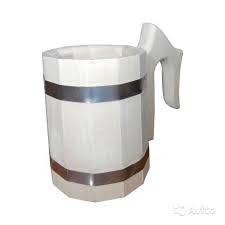 347=Ковш бондарный Ковш бондарный 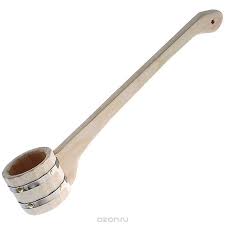 308=Ковш бондарный  с горизонтальной ручкойКовш бондарный  с горизонтальной ручкой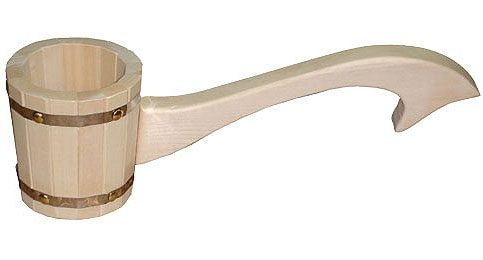 308=Ковш бондарный  с горизонтальной ручкойКовш бондарный  с горизонтальной ручкой320=Ковш бондарный  с вертикальной ручкойКовш бондарный  с вертикальной ручкой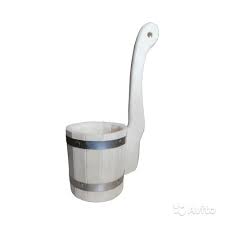 296=Запарник8   литровЗапарник8   литров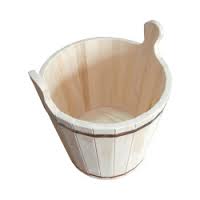 690=764=899=Ушат-шайка овальнаяУшат-шайка овальная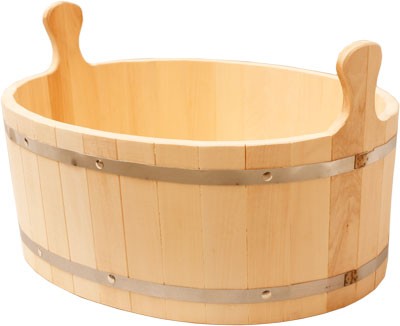 824=896=995=Запарник с пластиковой вставкой9   литров13 литров18 литров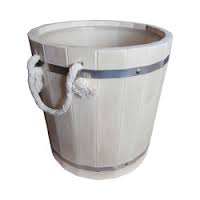 956=1016=1068=1134=Крышка 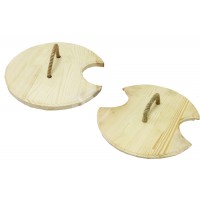 132=Ушат 5 литровый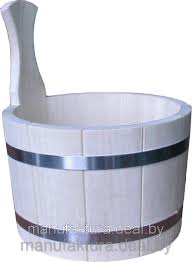 503=Шайка с пластиковой вставкой 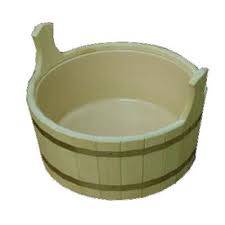 954=Шайка с нержавеющей вставкой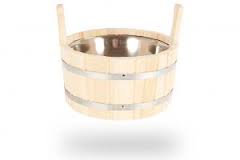 1124=Обливное устройство с пластиковой вставкой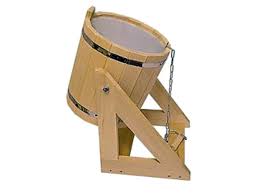 2964=Кадка с гнетом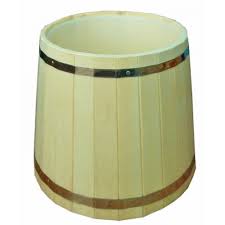 863=896=1196=Ведро 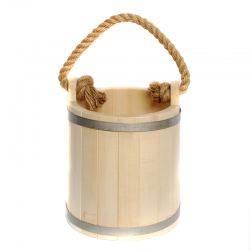 716=836=